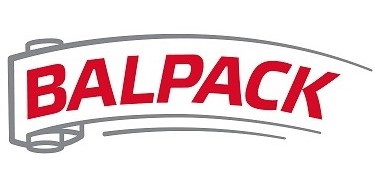 Firma BALPACK, s.r.o. v Dolní Břežanech (naproti fotbalovému hřišti) hledáPANÍ NA ÚKLID Kanceláří a  výrobních prostor + pomocné práce v areáluSmlouva na DPČCca 4h/ denně, 7-11h, Po-PáOdměna: dle domluvyNástup: 1.7.2017Požadavky:PečlivostSpolehlivostČistý trestní rejstříkZájemkyně mohou kontaktovat: pí. Machovou, tel: 608 541 506